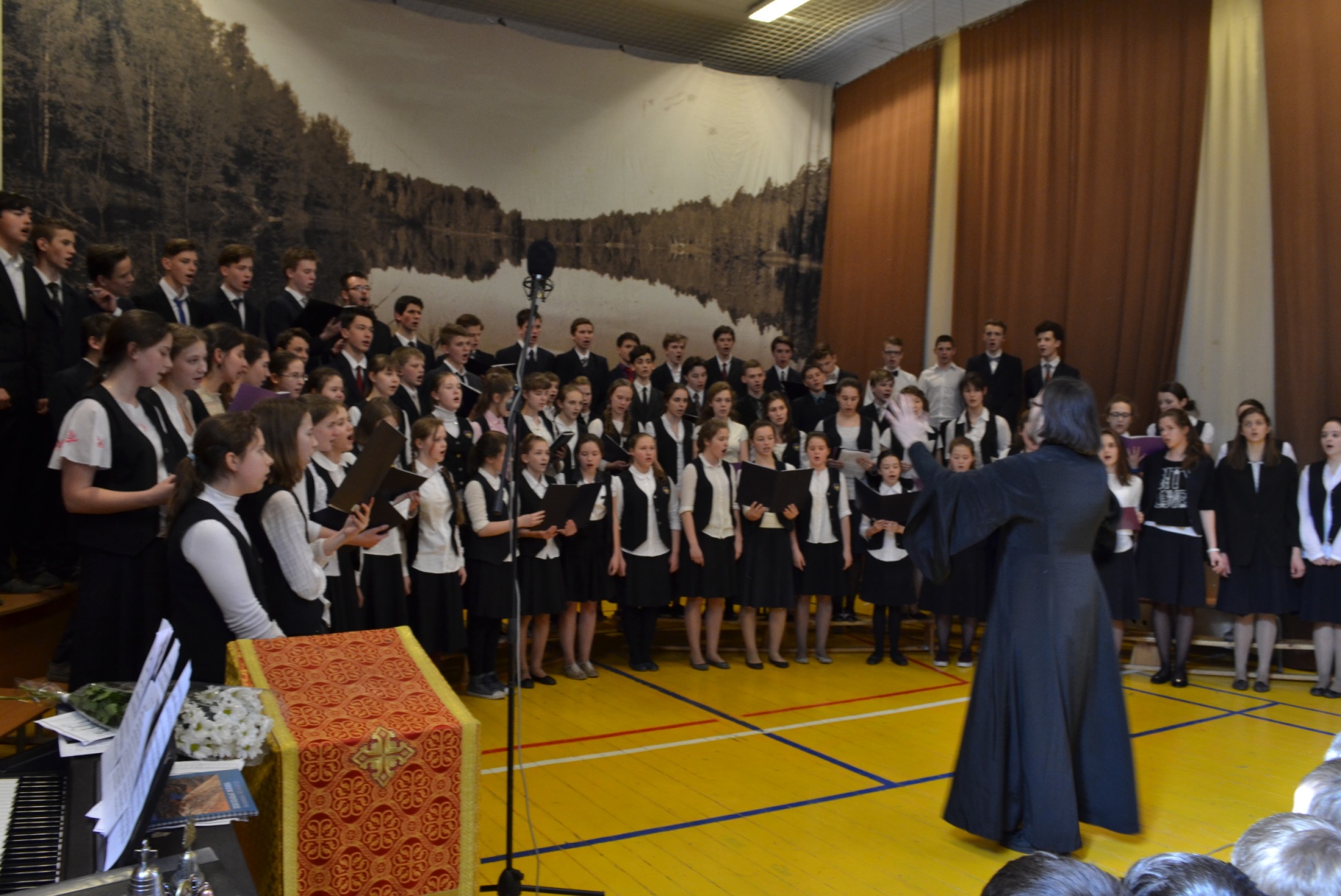 ЮБИЛЕЙНЫЙ КОНЦЕРТПосвященный 25-летию Православной Свято-Петровской Школы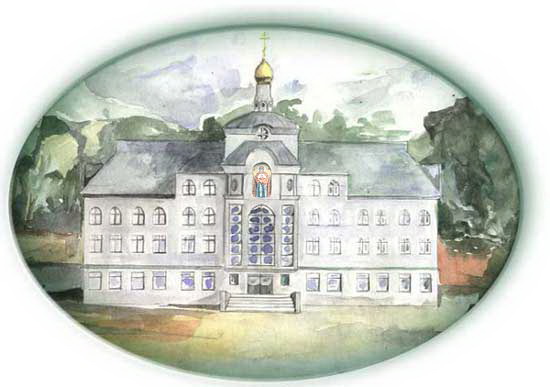 15 октября                                  в 14.00В концерте принимает участие сводный школьный хор.В программе концерта вокальная и инструментальная музыка в исполнении учащихся и выпускников школыКонцерт пройдет в Соборной палате Епархиального дома.Лихов пер, д.6, начало в 14.00